　　　　　　　　　日本クルーズ&フェリー学会・外航クルーズ研修会9月22日横浜発の9万総トンの「セレブリティ・ミレニアム」での外航クルーズ研修会を実施できることになりました。　なお9月27日に到着する舞鶴以降であれば、どの港でも下船が可能です。　キャビンの指定はできませんが、バルコニークラス以上となる予定です。   船内では、事務局長の講演「ロイヤル・カリビアンの躍進の秘密」の他、本会赤井監事の主催するクルーズアカデミーとタイアップして、港湾関係者やミキツーリストの百武氏(本会団体会員)のお話を聞く機会が設けられます。ぜひご参加ください。　参加費用: 50,000円　(チップ等のその他費用44,800円が追加で必要となります)          1室2人使用の料金です。シングル使用は2倍となります。　お申込み締め切り:学会事務局に7月31日(水曜)までにメールでお願いいたします。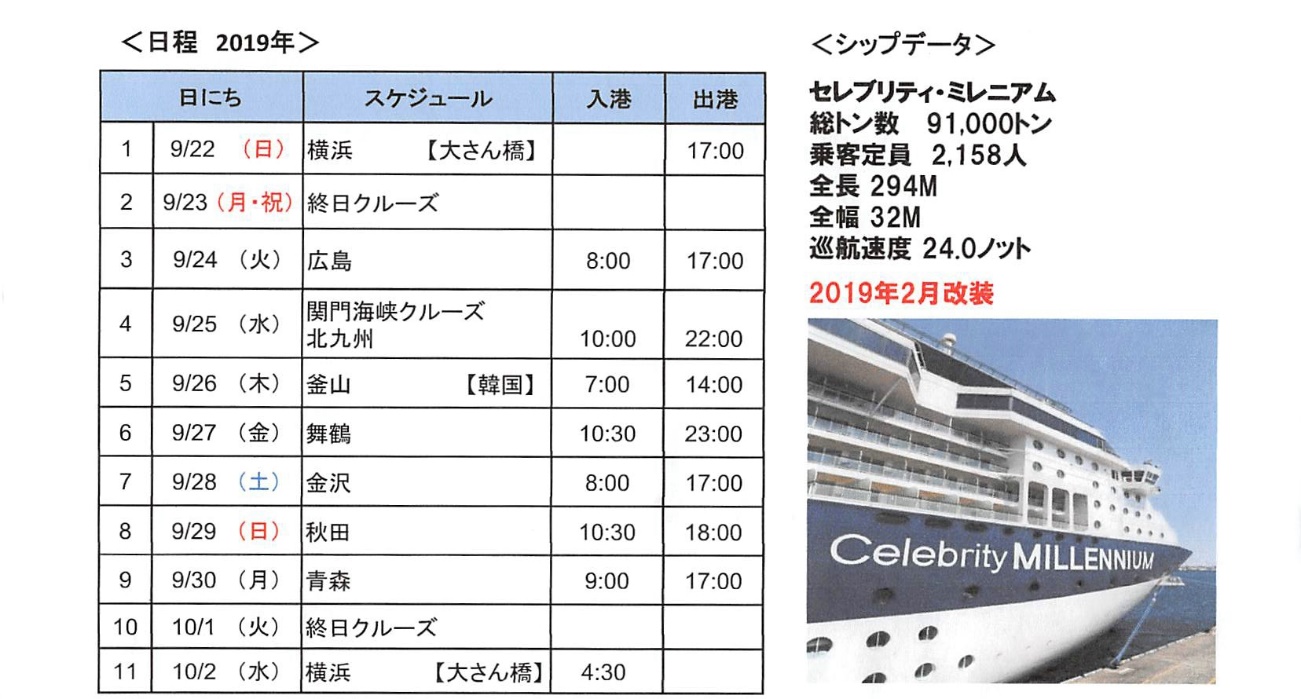 ・・・・・・・・・・・外航クルーズ研修会参加申込書・・・・・・・・・・・・・・・　参加者①　氏名(漢字とローマ字で併記)  　　　　　生年月日:        　　パスポート番号:        　　住所:参加者②　氏名(漢字とローマ字で併記)  　　　　　生年月日:        　　パスポート番号:        　　住所:      